AG SPEC IBC'S IN STOCK!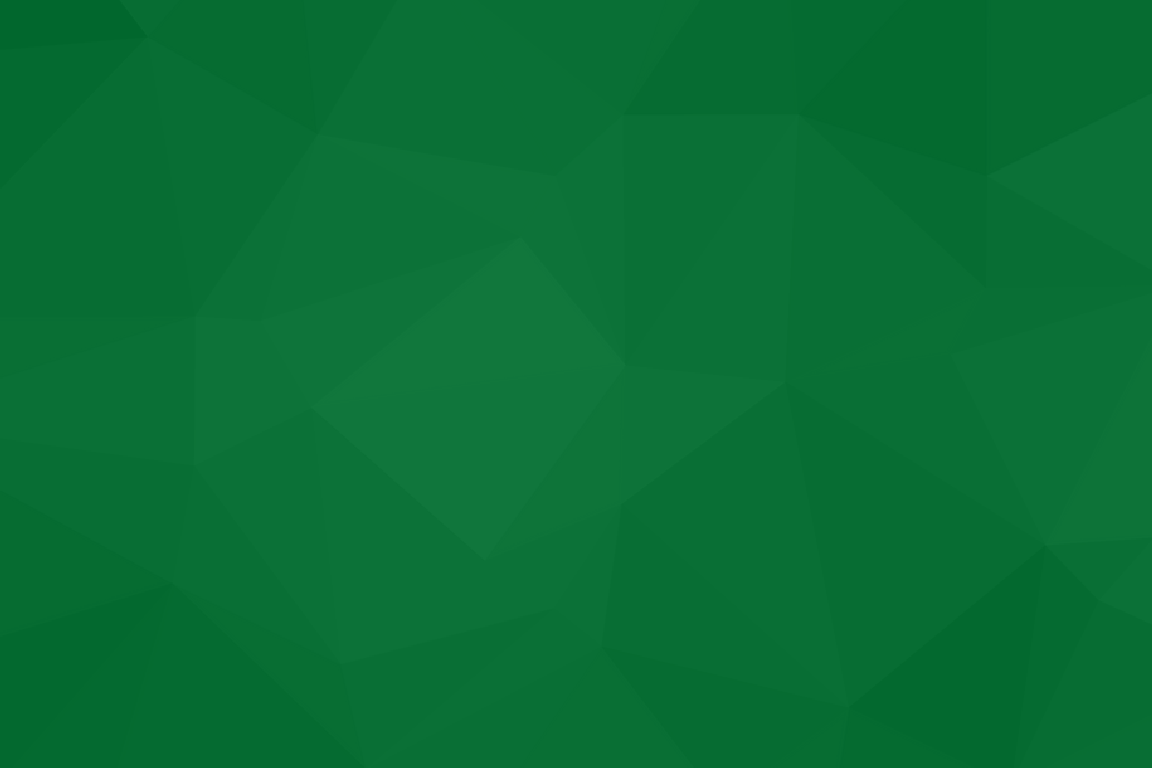 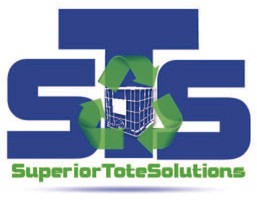 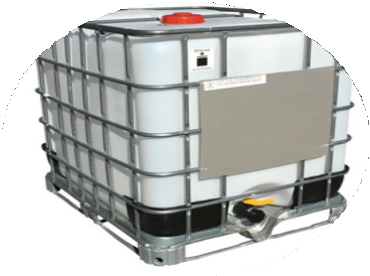 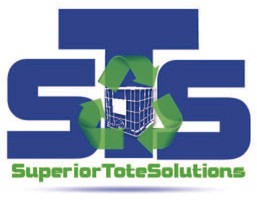 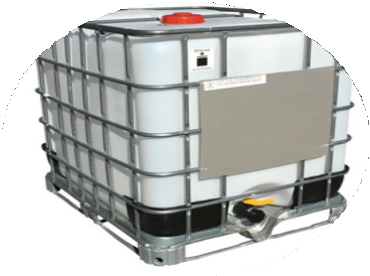 CALL NOW765-536-8088 x2INDUSTRIAL PACKAGING NEEDSNEW 275-Gallon RECON 275-Gallon DEF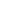 OilAG Chem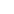 Return Program IncentivesPick-Up & Delivery AvailableCONTACT US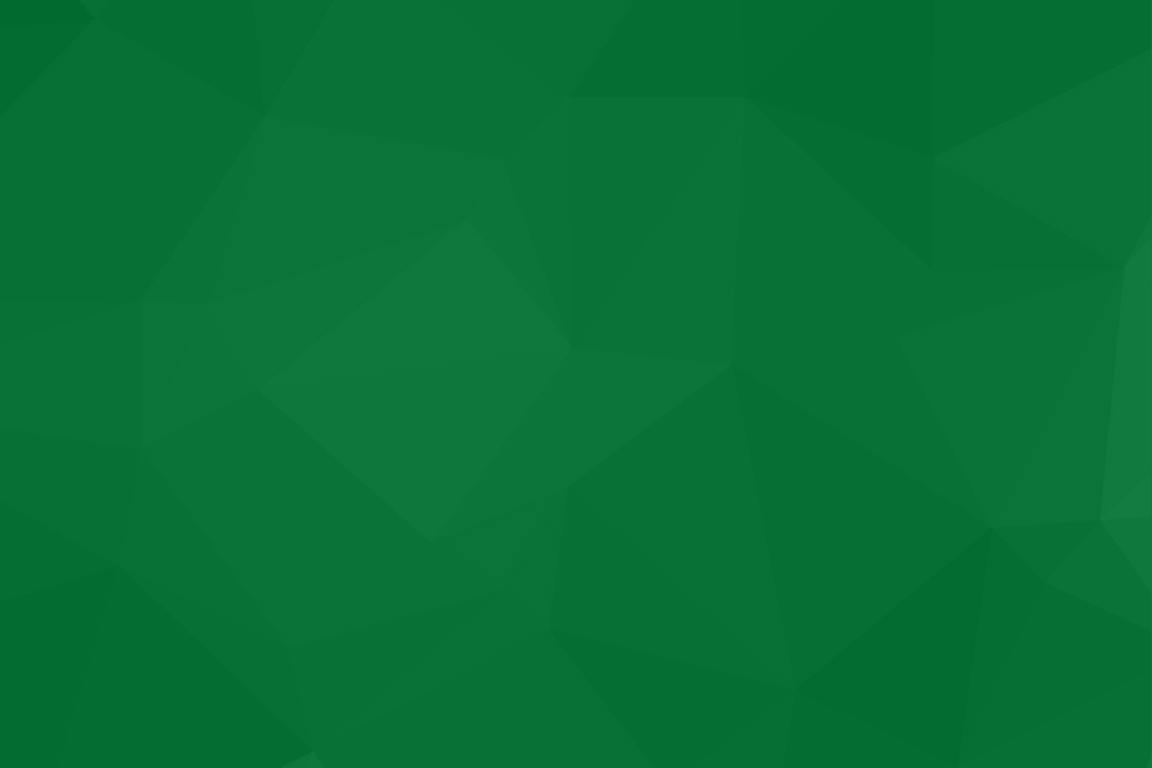 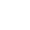 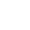 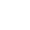 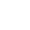 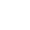 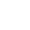 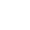 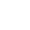 (765) 536-8088 x2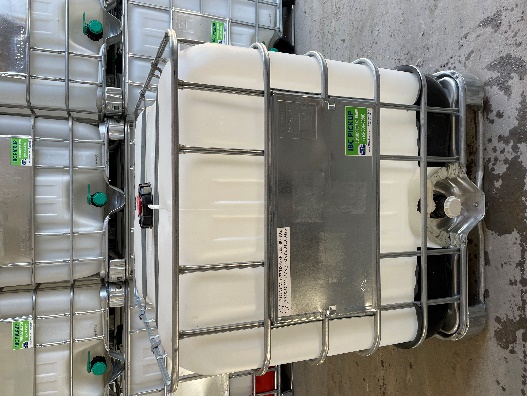 kelly@stsindiana.com www.stsindiana.com401 N. Main St. Summitville, IN 46070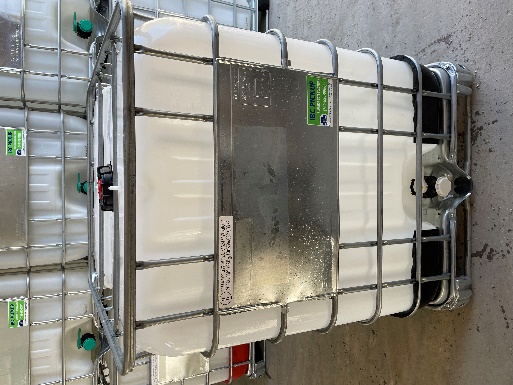 